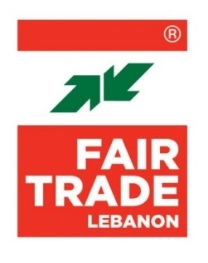 TERMS OF REFERENCECoaching Business Plan PresentationLocation: Lebanon – Beirut Type of Contract: ConsultantStarting Date: 1 September 2023End Date: 31 December 2023Languages: Arabic and EnglishReports to: FTL Project ManagerCoordinates with: FTL Project CoordinatorProject Title: NOOMOO Deadline: 12 August 2023Contact: careers@fairtradelebanon.org SCOPE OF WORKObjectiveFair Trade Lebanon, in partnership with GIZ, is proposing to implement an incubation program supporting agri-food 25 MSMEs and cooperatives in Beirut and Mount Lebanon. The project will be conducted over a period of 18 months. Funded by BMZ, the program is designed to help the participants grow their businesses and refine their activities by offering them training sessions, customized coaching, and capacity building in business-related topics.Scope of workThe consultant will produce a business model presentation for each of the 25 MSMEs. The consultant will coordinate with the business plan development expert.DeliverablesThe consultant will submit a presentation for each of the 25 MSMEs, summarizing the business plan.QualificationsHigher university degree in business, economics, finance Minimum 3 years’ experience as a consultant for SMEsProven knowledge of Fair-Trade principlesIn depth knowledge of the Lebanese context Proven presentation skillsDrives resultsSkillsAdheres to FTL valuesProject management skills (mid-level)Good interpersonal communication skillsProblem solving skillsQuality assuranceAdaptabilityFeedback managementTime managementTechnology proficiency (calendar tools, Word and PowerPoint)Organized and able to create multiple timelines and schedulesGood knowledge of Arabic and English (French is a plus)